Meny Habo Honda Cup 2-3/7 2016Lördag frukostMjölk filmjölk cornflakes Havregrynsgröt lingonsylt Hårt och mjukt bröd pålägg grönsakerKaffe te Lördag lunch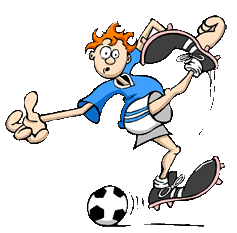 Spagetti med köttfärssås ketchupSalladsbufféHårt bröd smörgåsmargarin mjölk FruktKaffe Lördag middag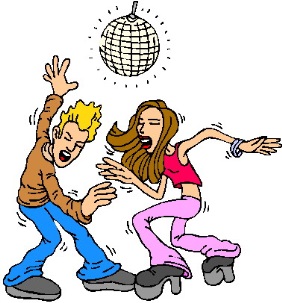 TacobufféFruktKaffeSöndag frukost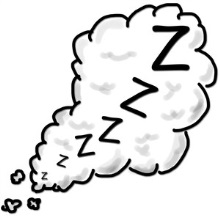 Mjölk filmjölk cornflakes Havregrynsgröt lingonsylt Hårt och mjukt bröd pålägg grönsaker Kaffe te Söndag lunchKorv Stroganoff med risSalladsbufféHårt bröd smörgåsmargarin mjölk Frukt Kaffe 